https://mauritiuschineseassociation.com/ Membership Registration FormInstructions:Once the form has been completed, please email it as an attachment to clubmcao@gmail.com for processing along with the membership payment.Membership fees are $45/single and $80/couple per calendar year.Membership fees are to be sent to the Treasurer/Assistant-Treasurer by cash or cheque made payable to Mauritius-Chinese Association of Ontario.Applicant will be informed by email or phone when registration process has been completed.Full Last/First Name (Mr.):  _____________________________________________________Full Last/First Name (Mrs.): _____________________________________________________Address: _________________________________	 City: _____________________________ Province: _________________________________	Postal Code: ______________________Tel (Mr.):  _______________________ 			Tel (Mrs.): ________________________Email Address (Mr.): _______________________	Year of Birth: ____________________Email Address (Mrs.): ______________________ 	Year of Birth1:  ____________________Emergency Contact Name: __________________	Emergency Contact #: ______________Your area of expertise e.g. Administrative, IT, Accounting, other       _________________Interested to be part of the Executive Board of Directors? 	Maybe/Yes/NoInterested in volunteering/providing assistance for the club?  	Maybe/Yes/NoInterested activities (Please circle): Line Dance, Yoga, Karaoke, Cardio, Arts, Outdoor activities, social gathering, group bus trip, other_________________________________________________________Other suggested activities?Print or Sign Name(s) ___________________________   Date _________________	I/We, Applicant/s hereby confirm that the printed name(s) is/are considered digitally signed.  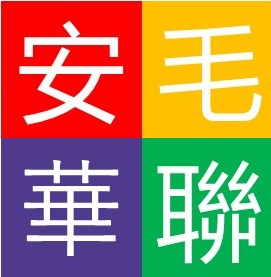 Mauritius-Chinese Association of Ontario安大略省模里西斯華人聯誼會Membership InformationAs a new member, we value your opinion. Kindly indicate the following: